Комендантский час для несовершеннолетнихв Крыму в 2021 годуСогласно статистике большая часть преступлений во всём мире совершается по ночам. Чтобы снизить уровень преступности и обеспечить безопасность детям и подросткам в России для них вводится комендантский час.С 2009 года в России официально действует комендантский час для детей в возрасте до 18 лет. Он предусматривает запрет на нахождение на улице и посещение различных мероприятий в вечернее время без сопровождения взрослых. Общие правила комендантского часа содержатся в Федеральном законе № 124-ФЗ.Время запрета для несовершеннолетних на перемещение без сопровождения взрослых:до 7 лет - круглосуточно
от 7 до 14 лет - с 21 до 6 часов
от 14 до 18 лет - с 22 до 6 часовИсточник:Закон Республики Крым от 1 сентября 2014 года №63-ЗРК "О системе профилактики безнадзорности и правонарушений несовершеннолетних в Республике Крым"https://rg.ru/2014/09/10/krim-zakon63-reg-dok.htmlКомендантский час для детей и подростков в Крыму в 2021 годуЦелью введения комендантского часа является защита прав и интересов детей, предотвращения несчастных случаев и вовлечения ребенка в противоправную деятельность. Вот общие правила, которые предусмотрены в Федеральном законе № 124-ФЗ:комендантский час распространяется на детей в возрасте до 18 лет, используется на всей территории России (ранее действовал возраст 14 лет);единый период для запрета пребывания на улице без взрослых составляет с 22-00 до 6-00;субъекты РФ могут смягчать условия комендантского часа, утверждать другие периоды для запрета пребывания на улице.Регионы могут снизить время комендантского часа не более чем на 2 часа, с учетом климатических и сезонных условий. Также допускается снижение возраста детей на 2 года.Где нельзя гулять по ночам?Дети и подростки не должны находиться в общественных местах с вечера 22.00 до 6.00 утра. В присутствии взрослых дети могут находиться в указанных местах, если это не нарушает их права и законные интересы. Местные власти имеют право сокращать это время. Комендантским часом в РФ ограничивается посещение детей и подростков следующих мест:улиц;стадионов;парков;вокзалов;остановок общественного транспорта;торговых организаций и прилегающих к ним территорий;кафе, ресторанах, особенно в тех, где можно заказать алкоголь;образовательных и культурно-развлекательных учреждений.Каждый субъект Российской Федерации имеет право самостоятельно устанавливать запретные места для посещения ребёнком (учитывая местные порядки и общий криминальный уровень субъекта РФ).За соблюдением детьми и их родителями режима комендантского часа обязаны следить правоохранительные органы, местные власти, органы опеки, иные ведомства.Ответственность за нарушение комендантского часа для несовершеннолетнихЗа нарушение комендантского часа к ответственности привлекут родителей или законных представителей по ч. 1 ст. 5.35 КоАП РФ (неисполнение или ненадлежащее исполнение родителями или иными законными представителями несовершеннолетних обязанностей по содержанию, воспитанию, обучению, защите прав и интересов несовершеннолетних). Санкция данной статьи предусматривает наказание в виде - предупреждения или наложение административного штрафа в размере от ста до пятисот рублей.В случае неоднократных фактов выявления несовершеннолетних в ночное время без сопровождения родителей дети могут быть поставлены на профилактический учет.https://youtu.be/u6jB0C26Ecg 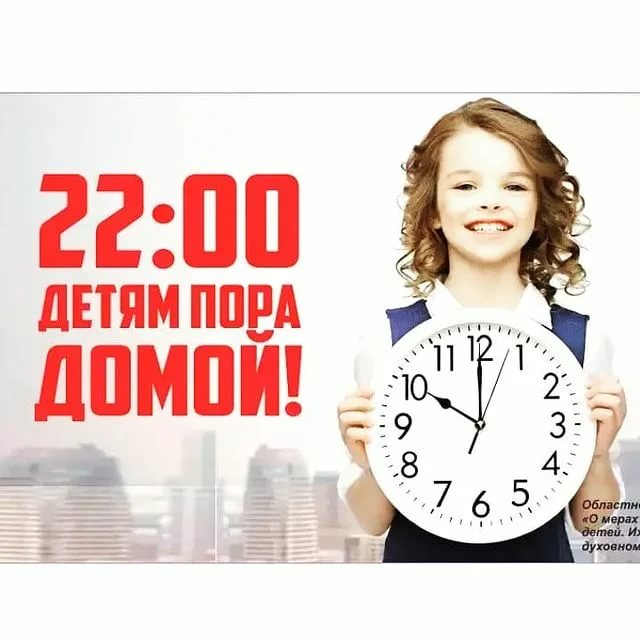 